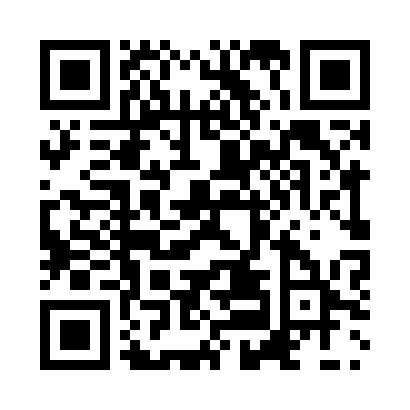 Prayer times for Badhal, BangladeshWed 1 May 2024 - Fri 31 May 2024High Latitude Method: NonePrayer Calculation Method: University of Islamic SciencesAsar Calculation Method: ShafiPrayer times provided by https://www.salahtimes.comDateDayFajrSunriseDhuhrAsrMaghribIsha1Wed4:085:2811:583:216:277:472Thu4:075:2711:573:216:287:483Fri4:065:2711:573:206:287:494Sat4:065:2611:573:206:297:495Sun4:055:2511:573:206:297:506Mon4:045:2511:573:206:307:507Tue4:035:2411:573:196:307:518Wed4:035:2411:573:196:317:529Thu4:025:2311:573:196:317:5210Fri4:015:2311:573:186:317:5311Sat4:005:2211:573:186:327:5412Sun4:005:2211:573:186:327:5413Mon3:595:2111:573:186:337:5514Tue3:585:2111:573:176:337:5615Wed3:585:2011:573:176:347:5616Thu3:575:2011:573:176:347:5717Fri3:575:1911:573:176:357:5818Sat3:565:1911:573:176:357:5819Sun3:555:1911:573:166:367:5920Mon3:555:1811:573:166:367:5921Tue3:545:1811:573:166:378:0022Wed3:545:1811:573:166:378:0123Thu3:535:1711:573:166:378:0124Fri3:535:1711:573:166:388:0225Sat3:535:1711:573:156:388:0326Sun3:525:1611:583:156:398:0327Mon3:525:1611:583:156:398:0428Tue3:515:1611:583:156:408:0429Wed3:515:1611:583:156:408:0530Thu3:515:1611:583:156:418:0631Fri3:515:1611:583:156:418:06